Liturgie voor het Doopselvan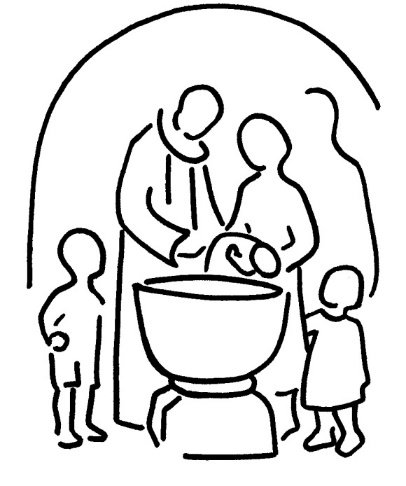 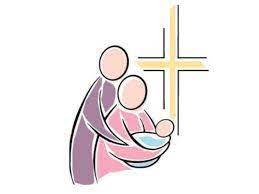 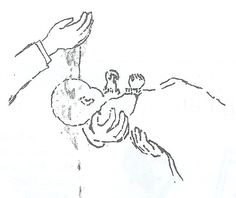 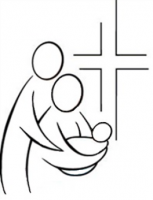 ofDatumLocatienaamLocatieplaats Foto dopelingVader: 	Moeder: 	Broertje: 	Zusje: Peter:Meter:Priester:	Welkom bij de doop van ….. Wij vragen jullie allemaal de 1,5 meter in acht te willen nemen en het mondkapje te dragen.DE ONTVANGST VAN HET KINDPriester:	Welke naam hebben jullie aan je kindje gegeven?Ouders:	Wij noemen hem/ haar …..Priester:	Moge deze naam geschreven staan in het boek des levens en gegrift in de palm van Gods hand.Priester:	Wat vragen jullie voor ………. van de kerk van God?Ouders:	Het doopsel.Priester:	Jullie vragen het doopsel voor ……... Van jullie wordt verwacht dat je hem / haar opvoedt in het geloof en het leert leven naar Gods geboden volgens de woorden van Christus: bemint God en de naasten. Zijn jullie je bewust van de taak die jullie hiermee op je nemen?Ouders:	Ja, dat beseffen wij.Priester:	De gemeenschap van Jezus Christus neemt jou, ……., met vreugde in haar midden op.  Daarom geef ik je in naam van de kerk het  kruisteken, het teken van onze Verlosser. VIERING VAN HET WOORD VAN GODLezingLezing uit de Blijde Boodschap van onze Heer Jezus Christus volgens Marcus  (Mc. 1,9-11)In die tijd vertrok Jezus uit Nazareth in Galilea, en hij liet zich door Johannes dopen in de Jordaan. Zodra hij uit het water op de oever was gekomen, zag hij de hemel opengaan en de Geest als een duif op hem neerdalen. En er klonk een stem uit de hemel: 'Jij bent mijn Zoon, mijn veelgeliefde, in jou heb ik welbehagen'.Hierna geeft de priester een korte schriftuitlegVoorbedePriester: Broeders en zusters, laten wij samen bidden	  voor ………, die gedoopt gaat worden,	  voor de ouders en voor alle mensen die zich 	  christen noemen.Lector:   God, bron van alle leven,	 laat ……… door het doopsel	 delen in uw scheppende liefde.Geef hem / haar goedheid en wijsheid mee voor het leven.	Open zijn / haar ogen voor uw vriendelijk licht.	Dat hij / zij de weg van Jezus mag volgen:	een weg die leidt naar geluk voor alle mensen.	Laat ons bidden:Allen:	Heer onze God, wij bidden U: verhoor ons.Lector:	Voor de ouders van …..	Geef hun wijsheid en kracht 	om  ……. voor te gaan in het geloof	en  hem / haar te helpen te leven 	als volgeling van Jezus Christus.	Laat ons bidden:Allen:	Heer onze God, wij bidden U: verhoor ons.Lector:	Voor alle mensen die gedoopt zijn.	Vernieuw en versterk in hen	het geloof, de hoop en de liefde	en breng hen bijeen in uw koninkrijk.	Laat ons bidden:Allen:	Heer onze God, wij bidden U: verhoor ons.Lector:	Wij willen vandaag ook bidden	voor de mensen die wij nu graag	in ons midden hadden gezien,	maar die door de dood	van ons zijn heengegaan.	Dat zij altijd een plaats in ons hart mogen houden	en mogen wonen in het licht van uw liefde.	Laat ons bidden:Allen:	Heer onze God, wij bidden U: verhoor ons.‘Aanroeping van de heiligenPriester:	Heilige Maria, Moeder van God,Allen:		bid voor ons. Priester:	Heilige Jozef,Allen:		bid voor ons.Priester:	Heilige Catharina,Allen:		bid voor ons.Priester:	Heilige Johannes de Doper,Allen:		bid voor ons.Priester:	Alle heiligen van God,Allen:		bid voor ons.Gebed door de priester en HandopleggingPriester:	God onze Vader, 	U heeft Jezus naar de wereld gezonden om de macht van de boze te breken en om de mens, die onvrij was geworden door de zonde, te bevrijden. Wij bidden u:Behoed  ……. voor de duisternis van al wat kwaad of onmenselijk is. Laat hem / haar in vrijheid leven als kind van het licht. Geef hem / haar de bijstand van uw heilige Geest op de weg van het leven. Dat vragen wij U door Christus onze Heer.Allen:	Amen.Handoplegging (de priester strekt de handen uit)Priester:	De kracht van Jezus Christus, die jullie altijd liefheeft, moge jou Lynn Lise sterk maken. Hij die leeft en heerst in de eeuwen der eeuwen.DE VIERING VAN HET DOOPSELZegening van het waterPriester: Goede Vader, uit de doopvont	  hebt Gij levend water naar ons laten stromen	  en ons leven vernieuwd.Allen:	Gezegend zij God.Priester: Gij laat allen	 die uit water en geest zijn gedoopt,	 samenkomen als één volk	 in Jezus Christus, uw Zoon.Allen:	Gezegend zij God.Priester: Gij bevrijdt ons	 door uw Geest van liefde die in ons woont,	 en schenkt ons uw vrede.Allen:	Gezegend zij God.Priester: Gij kiest U een volk	 om in de wereld en voor alle naties te getuigen	 van de blijde boodschap	 van uw Gezalfde, Jezus onze Heer.Allen:	Gezegend zij God.Priester: Wil dit water zegenen,	  waaruit dit kind herboren zal opstaan,	  en schenk het eeuwig leven aan  haar	  die Gij geroepen hebt in het geloof van de kerk	  tot het bad van de wedergeboorte.               Door Christus onze Heer.Allen:	Amen.Hernieuwing van eigen doopbeloften en de geloofsbelijdenisKorte inleiding door de priester met enkele vragen:Priester:	Zullen jullie je altijd verzetten tegen het kwaad en het onrecht om te kunnen leven in de vrijheid als kinderen van God?Ouders:	Ja, dat beloven wij.Priester:	Zullen jullie verwerpen wat tot zonde leidt om niet in de greep van het kwaad te komen?Ouders:	Ja, dat beloven wij.Priester:	Zullen jullie de Heer jullie God dienen en Hem alleen?Ouders:	Ja, dat beloven wij.Priester:	tot allen: Geloven jullie in God, de almachtige Vader, die de hemel en de aarde heeft geschapen?Allen:	Ik geloof.Priester:	Geloven jullie in zijn eniggeboren Zoon, Jezus Christus, onze Heer, die werd geboren uit de maagd Maria, die heeft geleden, die gestorven en begraven is, maar die uit de dood is opgestaan en nu zit aan de rechterhand van God?Allen:	Ik geloof.Priester:	Geloven jullie in de heilige Geest, de heilige katholieke kerk, de gemeenschap van de heiligen, de vergeving van de zonden, de verrijzenis van het lichaam en het eeuwig leven?Allen	Ik geloof.Priester:	Dit is ons geloof,		dit is het geloof van de kerk,		dat wij met overtuiging belijden		in Jezus Christus onze Heer.Allen:		Amen.DoopselPriester: Willen  jullie dus, dat ………wordt gedoopt	  in het geloof van de kerk,	 dat wij zo juist hebben beleden?
Ouders:	 Ja, dat willen wij.Dan doopt de priester het kindje door het driemaal met water te begieten en te zeggen:Priester: 	…………		ik doop je		in de naam van de Vader		en de Zoon		en de Heilige Geest.DE VERKLARENDE RITENZalving met chrismaPriester: De almachtige God,	de Vader van onze Heer Jezus Christus,	die je heeft bevrijd uit de zonde	en het nieuwe leven heeft gegeven	uit het water en de heilige Geest,	heeft je opgenomen in zijn volk.	Hij zalft je nu met het heilzame chrisma.	Zoals Christus is gezalfd tot priester, koning en profeet	zo moge jij als lidmaat van zijn lichaam	voor altijd delen in het eeuwig leven.Allen:	Amen.Overdracht van het doopkleed Priester: ……	je bent bekleed met Jezus Christus	en een nieuwe mens geworden.	Moge dit witte kleed het teken zijn	van wat je bent geworden;	houd je verdere leven vrij	van de besmetting van het kwaad	tot in het eeuwig leven.	Wij wensen je toe,	dat je hierin wordt geholpen	door het woord en het voorbeeld	van je ouders, familie en bekenden.Overreiken van de doopkaarsPriester: Ontvangt het licht van Christus.De vader steekt de doopkaars aan de paaskaars aan. Priester: Beste ouders,	Jezus heeft gezegd	dat Hij als een licht in deze wereld is gekomen,	opdat al wie in Hem gelooft,	niet in duisternis blijft.	Gelooft in dit licht en houdt het brandend,	zodat uw kind de glans en de warmte uitstraalt	van een vaste levensovertuiging en een sterk geloof.DE SLOTRITUSOnze VaderAllen:	Onze Vader, die in de hemel zijt, 	uw naam worde geheiligd, 	uw rijk kome, 	uw wil geschiede 	op aarde zoals in de hemel. 	Geef ons heden ons dagelijks brood 	en vergeef ons onze schulden, 	zoals ook wij vergeven aan onze schuldenaren,	en breng ons niet in beproeving, 	maar verlos ons van het kwade.Zegen en wegzendingPriester: God, de oorsprong van het leven,	moge uw gezin vreugde en dankbaarheid schenken	vanwege de geboorte van uw kind.	Moge Hij uw geloof versterken 	en U nabij zijn in de liefde voor elkaar.	Door Christus onze Heer.Allen:	Amen.
Priester: Zegene u de almachtige God,	Vader, Zoon en heilige Geest.Allen:	Amen.Priester: Gaat nu allen heen in vrede.Allen:	Wij danken God.Toewijding aan MariaIn de Mariakapel bidden wij om daar Maria´s zegen en bescherming (ouders met de dopeling)Priester: Heilige maagd Maria, wees gegroet.	Gij zijt de moeder van God.	Uit u is geboren de zon van de gerechtigheid,	het waarachtige licht, onze Heer Jezus Christus;	Hem hebt Gij gevoed en in uw armen gedragen,	in vreugde en verdriet hebt gij Hem grootgebracht.	Zo wilt gij ook onze moeder zijn	en zijt gij onze voorspreekster bij uw Zoon.	Gij staat ons bij in onze nood,	gij, de troost en de steun van allen die u zoeken.
	Wij vragen u:	wees ook een moeder voor de kleine ……….	zodat dit mensenkind kan opgroeien	in goede gezondheid	en in de gemeenschap met uw Zoon,	waartoe hij / zij in het doopsel geheiligd is.	Laat dit kind in zijn / haar leven langs 	veilige wegen gaan,	beschermd tegen alle gevaren,	zodat hij / zij ongeschonden	het zegel van Gods Geest moge bewaren.	Moge dit kind blijmoedig de mensen dienenen zich inzetten voor de komst van het koninkrijk van   God,	die leeft in de eeuwen der eeuwen.Allen:	Amen.Allen:	Wees gegroet, Maria, 	vol van genade,	de Heer is met u.	Gij zijt de gezegende onder de vrouwen	en gezegend is Jezus, de vrucht van uw schoot.	Heilige Maria, moeder van God,	bid voor ons, zondaars,	nu en in het uur van onze dood.	Amen.De viering van de doop is terug te beluisteren via kerkomroep.nl